OMAVALVONNAN KUVAUSPOIKASLAITOS SISÄVESIALUEELLA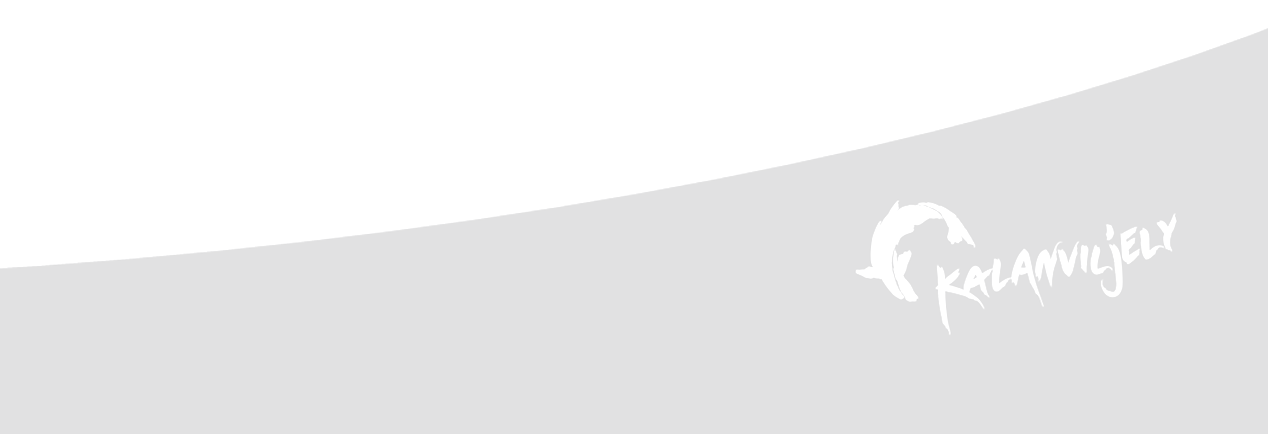 Yrityksen tiedot ja vastuuhenkilötLaitostiedot ja kasvatusyksikötKuvaus yrityksen/laitoksen ja kasvatusyksiköiden toiminnastaLaitoksen vesityksen kuvausPerkaamoKalaterveyssäädösten edellyttämä kirjanpito/dokumentointiKalastokirjanpitoLääkekirjanpitoMuu kirjanpitoKalojen hankintaKalojen tai mädin tuonti toisesta laitoksesta/yrityksestäKalojen tai mädin tuonti luonnosta laitokseenKalojen vastaanottoKalaterveyden seuranta ja valvontaKalojen tarkkailuToimenpiteet tartuntaa epäiltäessäToimenpiteet tartunnan varmistuttuaViranomaisen tarkastus- ja neuvontakäynnitKuolleiden kalojen käsittelyKalojen siirto laitoksella ja pois laitokseltaSiirtorajoituksetKuljetuskalusto ja -olosuhteetYrityksen sisäiset kalasiirrotMuut kalakuljetukset ja -siirrotYleinen laitoshygienia8.1.	Henkilökunnan toiminta laitoksella8.2.	Kalanviljelyvarusteet8.3. 	Rehut ja ruokinta8.4. 	Työveneet ja muu kuljetuskalustoKoulutusOmavalvonta- ja laitoshygieniaohjeiden päivittäminenRiskin arviointia11.1		Riski, että laitokselle tulee tauti12.2	Laitoksen riski olla taudin levittäjänäLiitteet: 
Kirjanpito kuolleista (poistetuista) kaloista kirjanpito kaloille tehdyistä hoitotoimista kirjanpito kalaliikenteestä laitokselta ulos ja laitokselle sisään1.	Yrityksen tiedot ja vastuuhenkilötYrityksen nimi:Osoite:Puhelin:Sähköposti:www-osoite:Laitoksen nimi:	 Osoite:		 Koordinaatit (ETRS-TM35FIN):Puhelin: sähköposti: Laitoksen kalaterveysvastaava Nimi:	 Puhelin:	Sähköposti:	Tarvittavat luvat, rekisteröinnit ja ilmoitukset Vesiviljelyrekisterinumero: Terveysluvan numero: Ympäristöluvan numero:Alkutuotantopaikkanumero, Eläinkuljetusluvan numero:Laitoksen kalaterveydellinen asema:	Rajoitusalueasetus  no: xxx/xxxx	annettu 00/00 0000	(liite xx)	Rajoittavat määräykset:		annettu  00/00 0000	(liite xx)	Muut laitoskohtaiset määräykset:2.	Laitostiedot ja kasvatusyksiköt 2.1.	Kuvaus yrityksen/laitoksen ja kasvatusyksiköiden toiminnastaLaitoksen tuotantosuunta on poikastuotanto. Laitos sijaitsee sisävesialueella xxjoen rannalla xx vesistöalueella, xx kunnassa. (koordinaatit tähän) Yritys myy myös jonkin verran onkikokoista kalaa ongintapaikkoihin. Yritys kasvattaa kirjolohta ja siikaa. Laitoksella on maauoma-altaita XX kpl. Kirjolohen poikaset tuodaan hankintalaitoksen kuljetuskalustolla 0-vuotiaina laitokselle. Poikaset ostetaan lajiteltuina. Laitokselta siirretään kaloja yrityksen omalla kuljetuskalustolla 1-2 -vuotiaina yrityksen muille laitoksille xxx vesistöalueella ja osa myydään onkikaloiksi. Ikäryhmät periaatteessa pidetään erillään eri uomissa, jos laitoksessa on eri ikäryhmiä yhtaikaa. Altaitten tyhjennyksen yhteydessä niihin voi jäädä muutamia kaloja.Laitos on toiminnallisesti yksi epidemiologinen yksikkö. 2.2.	Laitoksen vesityksen kuvausVesi otetaan xxjoesta vapaalla virtauksella kanavan ja jakoaltaan kautta. Vesi menee laitoksen läpi kolmea eri uomaa pitkin, sarjassa on kolme allasta. Vesi on hyvälaatuista. Laitos on käytännössä yksi epidemiologinen yksikkö. Laitos käyttää pintavettä luonnonjoesta. Kuivana kesänä veden vähyys on haittana. Vettä pumpataan ja lisävettä ohjataan laitokselle poikkeusluvalla, kun siihen on tarvetta. Laitoksen yläpuolinen alue on kalastuskunnan hallinnassa. Laitos hoitaa kalatalousvelvoitteensa rahallisella korvauksella. Laitoksen vedenottamoon ei pääse kaloja mereltä, koska välissä on useita nousuesteitä. Laitoksen vedenottamoon pääsee kaloja xxjoesta. Vedenottamossa on välpät estämässä kalojen pääsyn laitokselle. Liitteenä pohjakuva vesityksestä.2.3.	PerkaamoTämän laitoksen yhteydessä ei ole perkaamoa. 3.	Kalaterveyssäädösten edellyttämä kirjanpito/dokumentointi3.1.	Kalastokirjanpito ja kuolleisuuskirjanpitoKirjanpitoa hoidetaan sähköisesti. Kirjanpitoon merkitään tuodut poikaset ja siirrot muihin kasvatuspaikkoihin.Vastaanotetuista kaloista kirjataan• laji, ikä, määrä (kappaleina ja kiloina), keskipaino, tuontipäivämäärä ja kanta sekä muut tunnistusta helpottavat merkinnät • alkuperä (keneltä/mistä ja milloin, lähtölaitoksen vesiviljelyrekisterinumero) • erän kuljetustapa ja koko• sijoituspaikka laitoksen sisälläSiirroista toiseen altaaseen kirjataan• laji, ikä, kanta, määrä, keskipaino sekä mahdolliset muut tunnistusmerkinnät• siirtämisen ajankohta ja siirrettävien kalojen sijoittuminen (mistä hallista ja altaasta minne)Laitokselta pois siirroista kirjataan:• laji, ikä, kanta, määrä, keskipaino sekä mahdolliset muut tunnistusmerkinnät• allas, josta lähtevät• siirtämisen ajankohta • Vastaanottava laitos (nimi ja vv-rekisterinumero) tai istutusvesistö ja istuttaja (mahdollisimman tarkasti)• Kuljetustapa ja kuljettajaLähtevien erien osalta muistutetaan istutusten kirjaamisesta istutusrekisteriin ja erityisesti pienten pitopaikkojen kohdalla vesiviljelyrekisteristä. Vesiviljelyrekisteriin tulee ilmoittaa myös pienimuotoinen kotitarvekasvatus. KuolleisuuskirjanpitoKuolleisuutta seurataan päivittäin ja altaista poistettujen kalojen kappalemäärä kirjataan ylös allaskohtaisesti kuolleisuuskirjanpitoon ja ruokintatietokoneelle. 3.2.	LääkekirjanpitoLääkerehu syötetään käsin ja merkitään ruokintapäiväkirjaan, varoajat merkitään. Merkitään ylös annettujen lääkitysten ja rokotteiden päivämäärät, käytetyt lääkkeet, kylvetys- ja nukutusaineet sekä rokotteet ja niiden määrät.Lääkittävänä oleva allas/kassi merkitään huomiolapulla.3.3.	Muu kirjanpitoRuokintatietokoneelle syötetään allaskohtaiset tiedot. Syötettävistä rehuista kirjanpitoon merkitään rehujen nimet, ostopäivämäärät, valmistaja ja toimittaja sekä kulutus.Allaskortteihin merkitään perustiedot altaissa olevista kaloista, altaan puhdistukset ym. Kaikki kaloille tehdyt toimenpiteet kirjataan laitospäiväkirjaan kuten myös laitoksen tilojen, kaluston ja välineistön ym. puhtaanapitoon ja desinfiointiin liittyvät toimenpiteet.Kalojen terveysseurantaKalojen taudin määrittämiseen tai loistutkimuksiin otetut näytteet merkitään kirjanpitoon. Kirjanpitoon liitetään myös laboratorion tutkimusvastaus. • tutkimuksen luonne ja päivämäärä• laji, ikä, kanta ja/tai muut tunnistusmerkinnät• tehtyjen tutkimusten tulokset (esim. tautimääritykset)• laitoksella tai kaloille tehdyt terveystarkastuksetMuista kaloille tai laitoksella tehtävistä tutkimuksista/tarkastuksista kirjanpitoon merkitään• tutkimuksen luonne (esim. kasvumittaukset) ja päivämäärä• laji, ikä, kanta ja/tai muut tunnistusmerkinnätMyös loistartunnat ja –hoidot merkitään kirjanpitoon.4.	Kalojen hankinta4.1.	Kalojen tai mädin tuonti toisesta laitoksesta/yrityksestäLaitos hankkii kasvatusmateriaalin ostamalla (kahdesta) hankintalähteestä. Tuodut kalat kylvetetään formaliinilla kuljetussäiliössä ennen verkkoaltaaseen laittamista. Laitokseen tuodut kalaerät sijoitetaan samaan verkkoaltaaseen. Tuodut kalaerät pidetään eristyksessä ja tarkkailussa jonkin aikaa. Kun kalat todetaan terveiksi, parvi vapautetaan verkkoaltaasta ja jaetaan saman uoman muihin altaisiin. Hankintalaitokset on varmistettu luotettaviksi ja niiden terveystilanne on tiedossa monen vuoden ajalta. Terveystodistus seuraa kalaeriä. 4.2.	Kalojen tai mädin tuonti luonnosta laitokseenLaitokselle ei tuoda kaloja eikä mätiä luonnosta4.3.	Kalojen vastaanottoKaloja vastaanotettaessa tarkastetaan, että saapuvat kalat ja niiden dokumentointi ovat kunnossa. Kalakuorman kunto arvioidaan silmämääräisesti (epätavallinen kuolleisuus, pintavauriot, haavat, evien kunto, silmät ja silmäloiset, selkärankavauriot ja muut epämuodostumat). Tämän jälkeen kalat puretaan puhdistettuihin altaisiin. Jos vastaanotettavien kalojen kunnossa on huomautettavaa tai epäillään jotakin kalatautia, otetaan kuormasta välittömästi näytekalat. Epäiltäessä vakavaa kalatautia ilmoitetaan epäilystä viipymättä kunnaneläinlääkärille tai aluehallintoviraston läänineläinlääkärille. 
Vastaanotettavan kalaerän tiedot, kuormakirjat, tarvittavat terveys- ja rokotustodistukset sekä kuljetuksen aikana kuolleiden kalojen määrä kirjataan ylös ja liitetään laitoksen kirjanpitoon.5.	Kalaterveyden seuranta ja valvonta5.1.	Kalojen tarkkailuPäivittäinen terveyden seuranta on järjestetty tarkkailemalla kalojen ruokahalua, käyttäytymistä, kuolleisuutta ja ulkonäköä. Kuolleet kalat kerätään tarkkailukierroksen yhteydessä ja merkitään kuolleisuuskirjanpitoon. Kuolleille kaloille tehdään silmämääräinen tutkimus.  Jos ilmenee poikkeavaa kuolleisuutta, siitä ilmoitetaan soittamalla kunnaneläinlääkärille ja näytteet toimitetaan Ruokavirastoon tutkittaviksi. Kunnaneläinlääkäri arvioi, onko syytä epäillä vastustettavaa kalatautia.5.2.	Toimenpiteet tartuntaa epäiltäessäJos kaloissa epäillään vakavaa sairautta, ilmoitetaan epäily viipymättä kunnaneläinlääkärille tai aluehallintoviraston läänineläinlääkärille ja toimitaan heiltä saatujen ohjeiden mukaisesti. Tartunnan saastuttamaksi epäillystä altaasta ei siirretä kaloja laitoksen sisällä. Tartunta pyritään rajaamaan kyseiseen altaaseen, kunnes taudinaiheuttaja selviää. 5.3.	Toimenpiteet tartunnan varmistuttuaKalataudin varmistuttua sovitaan eläinlääkärin kanssa jatkosta. Taudin alkuperä ja se, onko tauti jo mahdollisesti päässyt leviämään eteenpäin, selvitetään. 5.4.	Viranomaisen tarkastus- ja neuvontakäynnitLaitosta valvova eläinlääkäri on xx kunnaneläinlääkäri. Eläinlääkäri tarkastaa laitoksen ja ottaa valvontanäytteet ohjelman mukaan vuosittain. Laitoksella on kalaterveyspalvelusopimus Ruokaviraston kanssa ja se kuuluu ruokaviraston xx luokkaan. Näytteet tutkitaan sopimusehtojen mukaisesti. 6.	Kuolleiden kalojen käsittelyKuolleet kalat kerätään tarkkailukierroksen yhteydessä. Kuolleet kalat hävitetään hautaamalla maahan tai viemällä kunnan kaatopaikalle traktorilla tai autolla (tai esim. hapotetaan odottamaan siirtoa). Hautaamisesta on tehty ilmoitus terveystarkastajalle ilmoituslomakkeella. Uomiin kertynyt liete pumpataan erilliseen lietealtaaseen.7.	Kalojen siirto laitoksella ja pois laitokselta7.1.	SiirtorajoituksetAlueella tai laitoksella ei ole kalatautien vuoksi annettuja rajoituksia, jotka vaikuttaisivat  laitoksen toimintaan. (Jos laitosten välillä on siirtorajoituksia kirjoitetaan se tähän sekä miten siirrot hoidetaan.)7.2.	Kuljetuskalusto ja –olosuhteetYrityksellä on käytössä oma hyväksytty kalankuljetuskalusto. Kuorma-auton lavalla on X kpl X kuution säiliötä ja perävaunussa X kpl X kuution säiliötä. Laitoksen oma kuljetuskalusto ja välineet pestään ja desinfioidaan aina käytön jälkeen xx-paikassa Ruokaviraston ohjeen mukaisesti. Pesuista ja desinfioineista pidetään kirjaa. Kuljetuskauden aikana autossa kulkevat desinfiointivälineet mukana. Varmistetaan, että laitokselle tuleva tyhjä kuljetuskalusto on pesty ja desinfioitu ennen laitosalueelle tuloa. Purkuputki suihkutetaan sisältä ja ulkoa Virkonilla myös kesken kuljetuksen, aina kun se on ollut kosketuksissa veteen. Kuljettaja desinfioi käsineet ja jalkineet jokaisen pitopaikassa tai istutuspaikassa käynnin jälkeen. Auton kopissa pidetään eri jalkineita, kun lastaus/purkutilanteessa.7.3.	Yrityksen sisäiset kalasiirrotLaitokselta siirretään kaloja yrityksen omalla kuljetuskalustolla 1-2 -vuotiaina yrityksen muille laitoksille xxx vesistöalueella. Omien laitosten välisissä kuljetuksissa kalustoa ei desinfioida säännöllisesti.7.4.	Muut kalakuljetukset ja –siirrot8.	Yleinen laitoshygienia8.1.	Henkilökunnan toiminta laitoksellaLaitoksen henkilöstö on perehdytetty laitoshygieniaan ja tartuntatautien torjuntaan. Omavalvonnan kuvaus on kaikille työntekijöille tuttu. Henkilöstöä koulutetaan kalatauti- ja hygienia-asioissa. Kaikki työntekijät tunnistavat kalatautien tyypilliset oireet. Laitosvierailut ovat valvottuja ja rajoitettuja. Laitosalueelle tulevan tien päässä on lukittava puomi.Laitos on toiminnallisesti yksi epidemiologinen yksikkö. Altailla on yhteiset hoitovälineet. Poikasista otetaan keskipainot kahden viikon välein ja ne lajitellaan tarvittaessa (lajittelu tapahtuu harvoin). Kaloja pyritään stressaaman mahdollisimman vähän. Uomat tyhjennetään kaloista kerran vuodessa nuottaamalla. Uomat saadaan tyhjennettyä vedestä patoamalla yläpuolelta. Uomia ei desinfioida rutiininomaisesti. Liete poistetaan tarpeen mukaan. Poikkeavuutta huomatessa ryhdytään toimenpiteisiin. Jos evissä on kuluneisuutta -> harvennetaan parvea, jos on hapenvajaus -> lisätään vedenvirtausta. Toimenpiteet kirjataan laitospäiväkirjaan. Haittaeläiminä ovat lokit, kalasääksi ja saukko. Lokkiverkot ovat käytössä. Allasalue ei ole aidattu maata pitkin tulevien haittaeläinten torjumiseksi. Sihdit tai välpät ovat käytössä yläpuolelta tulevien kalojen torjumiseksi. Laitokseen pääsee pientä haukea, ahventa ja särkeä.8.2.	KalanviljelyvarusteetKasvatustilat pidetään puhtaana puhdistamalla sihdit päivittäin harjaamalla. Kassit, nuotat, haavit ym. pidetään puhtaana pesemällä painepesurilla ja käsittelemällä xxx. Pesu- ja desinfiointiaineet säilytetään siivousvälinevarastossa.8.3. 	Rehut ja ruokintaKaloille syötetään teollista rehua. Rehuille on oma varastonsa. Rehun lisäaineita, eläinlääkkeitä ja vaarallisia aineita käytetään ohjeen mukaan ja säilytetään lukollisissa kemikaalivarastoissa.8.4. 	Työveneet ja muu kuljetuskalusto9.	KoulutusUusien työntekijöiden kanssa käydään läpi laitoksen työskentelytavat ja riskit. Työntekijät osallistuvat koulutuksiin tarvittaessa.10.	Omavalvonta- ja laitoshygieniaohjeiden päivittäminenLaitoksen omavalvonta- ja hygieniaohjeita päivitetään tarvittaessa.11. Riskin arviointia 11.1. Riski, että laitokselle tulee tauti(Pyramidia luetaan vastaamalla oikealla olevaan kysymykseen ja liikkumalla vastausnuolen suuntaan alaspäin pyramidin tyveä kohti kerros kerrokselta. Viimeisen kysymyksen jälkeen katsotaan mihin kohtaan ”reitti” päättyi – onko riski korkea, keskitasoinen vai pieni. Klikkaamalla nuolta saat yläpalkin piirtotyökalun avulla (muotoile-kohta) vaihdettua nuolen väriä, jolloin sitä on helpompi seurata)11.2. Laitoksen riski olla taudin levittäjänä (Pyramidia luetaan vastaamalla oikealla olevaan kysymykseen ja liikkumalla vastausnuolen suuntaan alaspäin pyramidin tyveä kohti kerros kerrokselta. Viimeisen kysymyksen jälkeen katsotaan mihin kohtaan ”reitti” päättyi – onko riski korkea, keskitasoinen vai pieni. Klikkaamalla nuolta saat yläpalkin piirtotyökalun avulla (muotoile-kohta) vaihdettua nuolen väriä, jolloin sitä on helpompi seurata) (Listaa tarvittavat: VHS, IHN, ISA, KHV, SVC, G salaris, IPN, BKD…)taudista vapaaHävittämisohjelmataudin saastuttamaBKD terveysluokkaKIRJANPITO KUOLLEISTA (POISTETUISTA) KALOISTAKIRJANPITO KUOLLEISTA (POISTETUISTA) KALOISTAKIRJANPITO KUOLLEISTA (POISTETUISTA) KALOISTAKIRJANPITO KUOLLEISTA (POISTETUISTA) KALOISTAKIRJANPITO KUOLLEISTA (POISTETUISTA) KALOISTAKIRJANPITO KUOLLEISTA (POISTETUISTA) KALOISTAKIRJANPITO KUOLLEISTA (POISTETUISTA) KALOISTAKIRJANPITO KUOLLEISTA (POISTETUISTA) KALOISTAKIRJANPITO KUOLLEISTA (POISTETUISTA) KALOISTAKIRJANPITO KUOLLEISTA (POISTETUISTA) KALOISTAKIRJANPITO KUOLLEISTA (POISTETUISTA) KALOISTAKIRJANPITO KUOLLEISTA (POISTETUISTA) KALOISTAKIRJANPITO KUOLLEISTA (POISTETUISTA) KALOISTAKIRJANPITO KUOLLEISTA (POISTETUISTA) KALOISTAKIRJANPITO KUOLLEISTA (POISTETUISTA) KALOISTAKIRJANPITO KUOLLEISTA (POISTETUISTA) KALOISTAKIRJANPITO KUOLLEISTA (POISTETUISTA) KALOISTAKIRJANPITO KUOLLEISTA (POISTETUISTA) KALOISTAKIRJANPITO KUOLLEISTA (POISTETUISTA) KALOISTAKIRJANPITO KUOLLEISTA (POISTETUISTA) KALOISTAKIRJANPITO KUOLLEISTA (POISTETUISTA) KALOISTAKIRJANPITO KUOLLEISTA (POISTETUISTA) KALOISTAKIRJANPITO KUOLLEISTA (POISTETUISTA) KALOISTAKIRJANPITO KUOLLEISTA (POISTETUISTA) KALOISTAKIRJANPITO KUOLLEISTA (POISTETUISTA) KALOISTAKIRJANPITO KUOLLEISTA (POISTETUISTA) KALOISTAKIRJANPITO KUOLLEISTA (POISTETUISTA) KALOISTAKIRJANPITO KUOLLEISTA (POISTETUISTA) KALOISTAVesiviljelylaitos:______________________________________Vesiviljelylaitos:______________________________________Vesiviljelylaitos:______________________________________Vesiviljelylaitos:______________________________________Vesiviljelylaitos:______________________________________Vesiviljelylaitos:______________________________________Vesiviljelylaitos:______________________________________Vesiviljelylaitos:______________________________________Vesiviljelylaitos:______________________________________Vesiviljelylaitos:______________________________________Vesiviljelylaitos:______________________________________Vesiviljelylaitos:______________________________________Vesiviljelylaitos:______________________________________Vesiviljelylaitos:______________________________________Vesiviljelylaitos:______________________________________Vesiviljelylaitos:______________________________________Vesiviljelylaitos:______________________________________Vesiviljelylaitos:______________________________________Vesiviljelylaitos:______________________________________Vesiviljelylaitos:______________________________________Vesiviljelylaitos:______________________________________Vesiviljelylaitos:______________________________________Vesiviljelylaitos:______________________________________Vesiviljelylaitos:______________________________________Kirjanpito koskee aikaa     /     20     -     /     20___.Kirjanpito koskee aikaa     /     20     -     /     20___.Kirjanpito koskee aikaa     /     20     -     /     20___.Kirjanpito koskee aikaa     /     20     -     /     20___.Kirjanpito koskee aikaa     /     20     -     /     20___.Kirjanpito koskee aikaa     /     20     -     /     20___.PoistopvmPoistopvmPoistopvmPoistopvmLajiLajiLajiIkäIkäIkäAllas Allas Allas Allas Allas Allas Määrä Määrä Määrä Määrä Määrä Määrä Määrä Määrä Normaalia suuremman kuolleisuuden syyNormaalia suuremman kuolleisuuden syyNormaalia suuremman kuolleisuuden syyNormaalia suuremman kuolleisuuden syyYhteydenotto / lähetetty tutkimuksiin (minne)Yhteydenotto / lähetetty tutkimuksiin (minne)KplKplKgKgKgKgKgKgNormaalia suuremman kuolleisuuden syyNormaalia suuremman kuolleisuuden syyNormaalia suuremman kuolleisuuden syyNormaalia suuremman kuolleisuuden syyYhteydenotto / lähetetty tutkimuksiin (minne)Yhteydenotto / lähetetty tutkimuksiin (minne)KIRJANPITO KALOILLE TEHDYISTÄ HOITOTOIMISTAKIRJANPITO KALOILLE TEHDYISTÄ HOITOTOIMISTAKIRJANPITO KALOILLE TEHDYISTÄ HOITOTOIMISTAKIRJANPITO KALOILLE TEHDYISTÄ HOITOTOIMISTAKIRJANPITO KALOILLE TEHDYISTÄ HOITOTOIMISTAKIRJANPITO KALOILLE TEHDYISTÄ HOITOTOIMISTAKIRJANPITO KALOILLE TEHDYISTÄ HOITOTOIMISTAKIRJANPITO KALOILLE TEHDYISTÄ HOITOTOIMISTAKIRJANPITO KALOILLE TEHDYISTÄ HOITOTOIMISTAKIRJANPITO KALOILLE TEHDYISTÄ HOITOTOIMISTAKIRJANPITO KALOILLE TEHDYISTÄ HOITOTOIMISTAKIRJANPITO KALOILLE TEHDYISTÄ HOITOTOIMISTAKIRJANPITO KALOILLE TEHDYISTÄ HOITOTOIMISTAKIRJANPITO KALOILLE TEHDYISTÄ HOITOTOIMISTAKIRJANPITO KALOILLE TEHDYISTÄ HOITOTOIMISTAKIRJANPITO KALOILLE TEHDYISTÄ HOITOTOIMISTAKIRJANPITO KALOILLE TEHDYISTÄ HOITOTOIMISTAKIRJANPITO KALOILLE TEHDYISTÄ HOITOTOIMISTAKIRJANPITO KALOILLE TEHDYISTÄ HOITOTOIMISTAKIRJANPITO KALOILLE TEHDYISTÄ HOITOTOIMISTAKIRJANPITO KALOILLE TEHDYISTÄ HOITOTOIMISTAKIRJANPITO KALOILLE TEHDYISTÄ HOITOTOIMISTAKIRJANPITO KALOILLE TEHDYISTÄ HOITOTOIMISTAKIRJANPITO KALOILLE TEHDYISTÄ HOITOTOIMISTAKIRJANPITO KALOILLE TEHDYISTÄ HOITOTOIMISTAKIRJANPITO KALOILLE TEHDYISTÄ HOITOTOIMISTAKIRJANPITO KALOILLE TEHDYISTÄ HOITOTOIMISTAKIRJANPITO KALOILLE TEHDYISTÄ HOITOTOIMISTAKIRJANPITO KALOILLE TEHDYISTÄ HOITOTOIMISTAKIRJANPITO KALOILLE TEHDYISTÄ HOITOTOIMISTAKIRJANPITO KALOILLE TEHDYISTÄ HOITOTOIMISTAVesiviljelylaitos:______________________________________Vesiviljelylaitos:______________________________________Vesiviljelylaitos:______________________________________Vesiviljelylaitos:______________________________________Vesiviljelylaitos:______________________________________Vesiviljelylaitos:______________________________________Vesiviljelylaitos:______________________________________Vesiviljelylaitos:______________________________________Vesiviljelylaitos:______________________________________Vesiviljelylaitos:______________________________________Vesiviljelylaitos:______________________________________Vesiviljelylaitos:______________________________________Vesiviljelylaitos:______________________________________Vesiviljelylaitos:______________________________________Vesiviljelylaitos:______________________________________Vesiviljelylaitos:______________________________________Vesiviljelylaitos:______________________________________Vesiviljelylaitos:______________________________________Vesiviljelylaitos:______________________________________Vesiviljelylaitos:______________________________________Vesiviljelylaitos:______________________________________Kirjanpito koskee aikaa     /     20     -     /     20___. Kirjanpito koskee aikaa     /     20     -     /     20___. Kirjanpito koskee aikaa     /     20     -     /     20___. Kirjanpito koskee aikaa     /     20     -     /     20___. Kirjanpito koskee aikaa     /     20     -     /     20___. Kirjanpito koskee aikaa     /     20     -     /     20___. Kirjanpito koskee aikaa     /     20     -     /     20___. Kirjanpito koskee aikaa     /     20     -     /     20___. Kirjanpito koskee aikaa     /     20     -     /     20___. Kirjanpito koskee aikaa     /     20     -     /     20___. PvmPvmLajiLajiLajiIkäIkäIkäAltaatAltaatAltaatLajitteluLajitteluPunnitus/mitt.Altaan puhd.Altaan puhd.Altaan puhd.Kylvetys/LääkitysKylvetys/LääkitysKylvetys/LääkitysRokotusRokotusRokotusMuuMuuHuomautuksia (Kylvetys ja lääkitys: käytetty aine/lääke, sen määrä, myyjä ja varoaika; Rokotukset: käytetty rokote, sen määrä, rokotustapa, veden lämpö; Muut toimet: haluttuja lisätietoja, esimerkiksi mihin altaisiin siirretty)Huomautuksia (Kylvetys ja lääkitys: käytetty aine/lääke, sen määrä, myyjä ja varoaika; Rokotukset: käytetty rokote, sen määrä, rokotustapa, veden lämpö; Muut toimet: haluttuja lisätietoja, esimerkiksi mihin altaisiin siirretty)Huomautuksia (Kylvetys ja lääkitys: käytetty aine/lääke, sen määrä, myyjä ja varoaika; Rokotukset: käytetty rokote, sen määrä, rokotustapa, veden lämpö; Muut toimet: haluttuja lisätietoja, esimerkiksi mihin altaisiin siirretty)Huomautuksia (Kylvetys ja lääkitys: käytetty aine/lääke, sen määrä, myyjä ja varoaika; Rokotukset: käytetty rokote, sen määrä, rokotustapa, veden lämpö; Muut toimet: haluttuja lisätietoja, esimerkiksi mihin altaisiin siirretty)Huomautuksia (Kylvetys ja lääkitys: käytetty aine/lääke, sen määrä, myyjä ja varoaika; Rokotukset: käytetty rokote, sen määrä, rokotustapa, veden lämpö; Muut toimet: haluttuja lisätietoja, esimerkiksi mihin altaisiin siirretty)KIRJANPITO KALALIIKENTEESTÄ LAITOKSELTA ULOS JA LAITOKSELLE SISÄÄNKIRJANPITO KALALIIKENTEESTÄ LAITOKSELTA ULOS JA LAITOKSELLE SISÄÄNKIRJANPITO KALALIIKENTEESTÄ LAITOKSELTA ULOS JA LAITOKSELLE SISÄÄNKIRJANPITO KALALIIKENTEESTÄ LAITOKSELTA ULOS JA LAITOKSELLE SISÄÄNKIRJANPITO KALALIIKENTEESTÄ LAITOKSELTA ULOS JA LAITOKSELLE SISÄÄNKIRJANPITO KALALIIKENTEESTÄ LAITOKSELTA ULOS JA LAITOKSELLE SISÄÄNKIRJANPITO KALALIIKENTEESTÄ LAITOKSELTA ULOS JA LAITOKSELLE SISÄÄNKIRJANPITO KALALIIKENTEESTÄ LAITOKSELTA ULOS JA LAITOKSELLE SISÄÄNKIRJANPITO KALALIIKENTEESTÄ LAITOKSELTA ULOS JA LAITOKSELLE SISÄÄNKIRJANPITO KALALIIKENTEESTÄ LAITOKSELTA ULOS JA LAITOKSELLE SISÄÄNKIRJANPITO KALALIIKENTEESTÄ LAITOKSELTA ULOS JA LAITOKSELLE SISÄÄNKIRJANPITO KALALIIKENTEESTÄ LAITOKSELTA ULOS JA LAITOKSELLE SISÄÄNKIRJANPITO KALALIIKENTEESTÄ LAITOKSELTA ULOS JA LAITOKSELLE SISÄÄNKIRJANPITO KALALIIKENTEESTÄ LAITOKSELTA ULOS JA LAITOKSELLE SISÄÄNKIRJANPITO KALALIIKENTEESTÄ LAITOKSELTA ULOS JA LAITOKSELLE SISÄÄNKIRJANPITO KALALIIKENTEESTÄ LAITOKSELTA ULOS JA LAITOKSELLE SISÄÄNKIRJANPITO KALALIIKENTEESTÄ LAITOKSELTA ULOS JA LAITOKSELLE SISÄÄNKIRJANPITO KALALIIKENTEESTÄ LAITOKSELTA ULOS JA LAITOKSELLE SISÄÄNKIRJANPITO KALALIIKENTEESTÄ LAITOKSELTA ULOS JA LAITOKSELLE SISÄÄNKIRJANPITO KALALIIKENTEESTÄ LAITOKSELTA ULOS JA LAITOKSELLE SISÄÄNKIRJANPITO KALALIIKENTEESTÄ LAITOKSELTA ULOS JA LAITOKSELLE SISÄÄNKIRJANPITO KALALIIKENTEESTÄ LAITOKSELTA ULOS JA LAITOKSELLE SISÄÄNKIRJANPITO KALALIIKENTEESTÄ LAITOKSELTA ULOS JA LAITOKSELLE SISÄÄNKIRJANPITO KALALIIKENTEESTÄ LAITOKSELTA ULOS JA LAITOKSELLE SISÄÄNKIRJANPITO KALALIIKENTEESTÄ LAITOKSELTA ULOS JA LAITOKSELLE SISÄÄNKIRJANPITO KALALIIKENTEESTÄ LAITOKSELTA ULOS JA LAITOKSELLE SISÄÄNKIRJANPITO KALALIIKENTEESTÄ LAITOKSELTA ULOS JA LAITOKSELLE SISÄÄNKIRJANPITO KALALIIKENTEESTÄ LAITOKSELTA ULOS JA LAITOKSELLE SISÄÄNKIRJANPITO KALALIIKENTEESTÄ LAITOKSELTA ULOS JA LAITOKSELLE SISÄÄNKIRJANPITO KALALIIKENTEESTÄ LAITOKSELTA ULOS JA LAITOKSELLE SISÄÄNVesiviljelylaitos:______________________________________Vesiviljelylaitos:______________________________________Vesiviljelylaitos:______________________________________Vesiviljelylaitos:______________________________________Vesiviljelylaitos:______________________________________Vesiviljelylaitos:______________________________________Vesiviljelylaitos:______________________________________Vesiviljelylaitos:______________________________________Vesiviljelylaitos:______________________________________Vesiviljelylaitos:______________________________________Vesiviljelylaitos:______________________________________Vesiviljelylaitos:______________________________________Vesiviljelylaitos:______________________________________Vesiviljelylaitos:______________________________________Vesiviljelylaitos:______________________________________Vesiviljelylaitos:______________________________________Vesiviljelylaitos:______________________________________Vesiviljelylaitos:______________________________________Vesiviljelylaitos:______________________________________Vesiviljelylaitos:______________________________________Kirjanpito koskee aikaa     /     20     -     /     20___.  Kirjanpito koskee aikaa     /     20     -     /     20___.  Kirjanpito koskee aikaa     /     20     -     /     20___.  Kirjanpito koskee aikaa     /     20     -     /     20___.  Kirjanpito koskee aikaa     /     20     -     /     20___.  Kirjanpito koskee aikaa     /     20     -     /     20___.  Kirjanpito koskee aikaa     /     20     -     /     20___.  Kirjanpito koskee aikaa     /     20     -     /     20___.  Kirjanpito koskee aikaa     /     20     -     /     20___.  Kirjanpito koskee aikaa     /     20     -     /     20___.  Kirjanpito koskee aikaa     /     20     -     /     20___.  Kirjanpito koskee aikaa     /     20     -     /     20___.  SiirtosuuntaSiirtosuuntaSiirtosuuntaSiirtosuuntaPvmPvmPvmLajiLajiLajiIkäIkäIkäErätun-nusErätun-nusErätun-nusLähtöallas / mihin altaaseen laitettuLähtöallas / mihin altaaseen laitettuLähtöallas / mihin altaaseen laitettuLähtöallas / mihin altaaseen laitettuMääräMääräMääräMääräMääräMääräMääräMääräMinne viety/mistä tuotuMinne viety/mistä tuotuKuljetustapa / kuljettajaKuljetustapa / kuljettajaUlosUlosSi-säänSi-säänPvmPvmPvmLajiLajiLajiIkäIkäIkäErätun-nusErätun-nusErätun-nusLähtöallas / mihin altaaseen laitettuLähtöallas / mihin altaaseen laitettuLähtöallas / mihin altaaseen laitettuLähtöallas / mihin altaaseen laitettuKplKplKplLitraa (mäti)Litraa (mäti)Litraa (mäti)Litraa (mäti)KgMinne viety/mistä tuotuMinne viety/mistä tuotuKuljetustapa / kuljettajaKuljetustapa / kuljettaja